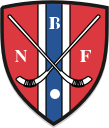 KAMPOPPSETT MINIRUNDE 2 – 01. JUNI 2019Kampene spilles på Voldsløkka. Sagene er arrangør. Kampene blir spilt på liten bane 4 vs 4 med innebandy mål. Retningslinjer/oppgaver for arrangør: Se eget skriv.Dommere skal ikke være firkantet med regler (bruke sunn fornuft), og siste mann kan bruke foten for å stoppe mål. Farlig spill skal blåses på. Arrangør stiller med dommer.Kampene spilles med kun 1 omgang på 10 minutter. Det blir ikke registrert resultat til kampene. Alle lagene MÅ møte opp senest 11:45 på banen. Hvert lag MÅ ha en lagleder/trener (helst en som har tatt laglederlisenskurs).Aldersgruppe: Må være 12 år eller yngre.LYKKE TILTIDLAG 1LAG 212:00Sagene ASagene B12:12Furuset AFuruset B12:24Sagene BOslo12:36Furuset BSagene A12:48OsloFuruset A13:00Sagene BFuruset B13:12Sagene AOslo13:24Furuset ASagene B13:36Furuset BOslo13:48Sagene AFuruset A